Leoni erhält in Korea neuen Auftrag von Ssangyong Weiterer Schritt zur Sicherung des Turnarounds – Umsatz im hohen zweistelligen Millionen-Euro-BereichNürnberg (Deutschland) / Busan (Südkorea), 27. Februar 2013 – Leoni, der führende Anbieter von Kabeln und Kabelsystemen für die Automobilbranche und weitere Industrien, hat einen weiteren Auftrag von der Ssangyong Motor Company, einem der führenden südkoreanischen Hersteller von Geländelimousinen, erhalten. Der Zulieferer wird Kabelsätze für ein neues Auto herstellen, das im Jahr 2015 auf den Markt kommen soll. Dieses Projekt untermauert Leonis Fortschritt, den Turnaround seines koreanischen Geschäfts zu erreichen.Leonis junge südkoreanische Niederlassung mit Sitz in Busan erhielt den Auftrag zur Entwicklung, Produktion und Lieferung verschiedener Arten von Kabelsätzen für eines von Ssangyongs neuen Autos. Es handelt sich um einen kompakten Geländewagen, der bereits als ein Konzeptfahrzeug auf dem Genfer Autosalon 2012 vorgestellt wurde. Der Hersteller plant, den Wagen in Korea für den lokalen Markt sowie für Europa und andere Regionen der Welt zu produzieren. Leoni geht davon aus, dass sich der Gesamtumsatz während der Laufzeit des Projekts auf rund 75 Millionen Euro belaufen wird. Leonis südkoreanische Gesellschaft ist aus dem ehemaligen lokalen Kabelsatzhersteller Daekyeung hervorgegangen, der Anfang 2012 vollständig übernommen wurde. Durch höhere Integrations- und Anlaufkosten, Restrukturierungsaufwendungen und eine schwächere operative Geschäftsentwicklung war der Ergebnisbeitrag im letzten Jahr negativ. Das Management erwartet für 2013 ein ausgeglichenes Ergebnis. „Der neue Auftrag von Ssangyong trägt mittelfristig zur positiven Entwicklung des Geschäfts bei“, sagt Dr. Andreas Brand, Vorstandsmitglied der Leoni AG mit Verantwortung für den Unternehmensbereich Wiring Systems.(1.860 Anschläge inkl. Leerzeichen) Zugehöriges Illustrationsmaterial finden Sie unter www.leoni.com/Ssangyong.15956.0.html?L=0 Über die Leoni-GruppeLeoni ist ein weltweit tätiger Anbieter von Drähten, optischen Fasern, Kabeln und Kabelsystemen sowie zugehörigen Dienstleistungen für den Automobilbereich und weitere Industrien. Leoni entwickelt und produziert technisch anspruchsvolle Produkte von der einadrigen Fahrzeugleitung bis zum kompletten Bordnetz-System. Darüber hinaus umfasst das Leistungsspektrum Drahtprodukte, standardisierte Leitungen, Spezialkabel und konfektionierte Systeme für unterschiedliche industrielle Märkte. Die im deutschen MDAX börsennotierte Unternehmensgruppe beschäftigt rund 59.000 Mitarbeiter in 32 Ländern und erzielte 2012 nach vorläufigen Berechnungen einen Konzernumsatz von 3,8 Mrd. Euro.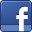 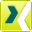 Ansprechpartner für JournalistenSven SchmidtCorporate Public & Media RelationsLEONI AGTelefon	+49 (0)911-2023-467Telefax	+49 (0)911-2023-231E-Mail	presse@leoni.com